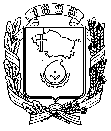 АДМИНИСТРАЦИЯ ГОРОДА НЕВИННОМЫССКАСТАВРОПОЛЬСКОГО КРАЯПОСТАНОВЛЕНИЕ08.04.2024                                    г. Невинномысск                                    № 391О создании комиссии по обследованию жилых помещений и имущества граждан, пострадавших в результате чрезвычайной ситуации на территории муниципального образования города Невинномысска Ставропольского края В соответствии с Федеральным законом от 21 декабря 1994 года 
№ 68-ФЗ «О защите населения и территорий от чрезвычайных ситуаций природного и техногенного характера», постановлением Правительства Ставропольского края от 02 июня 2006 г. № 84-п «О мерах по реализации Закона Ставропольского края «О мерах социальной поддержки отдельных категорий граждан, находящихся в трудной жизненной ситуации, и ветеранов Великой Отечественной войны», Порядком оказания отдельных видов помощи гражданам, пострадавшим в результате чрезвычайных ситуаций природного и техногенного характера на территории Ставропольского края, предоставляемых за счет иных межбюджетных трансфертов из федерального бюджета, источником финансового обеспечения которых являются бюджетные ассигнования резервного фонда Правительства Российской Федерации, утвержденным постановлением Правительства Ставропольского края  от 30 июня 2022 г. № 364-п, в целях содействия работе по оказанию мер социальной поддержки гражданам, пострадавшим в результате чрезвычайной ситуации на территории муниципального образования города Невинномысска, п о с т а н о в л я ю:Создать комиссию по обследованию жилых помещений и имущества граждан, пострадавших в результате чрезвычайной ситуации на территории муниципального образования города Невинномысска Ставропольского края.	2. Утвердить состав комиссии по обследованию жилых помещений и имущества граждан, пострадавших в результате чрезвычайной ситуации на территории муниципального образования города Невинномысска Ставропольского края (далее - комиссия) согласно приложению 1 к настоящему постановлению.3. Утвердить положение о комиссии по обследованию жилых помещений и имущества граждан, пострадавших в результате чрезвычайной ситуации на территории муниципального образования города Невинномысска Ставропольского края согласно приложению 2 к настоящему постановлению.4. Опубликовать настоящее постановление в газете «Невинномысский рабочий»,  а также разместить в сетевом издании «Редакция городской газеты «Невинномысский рабочий» и на официальном сайте администрации города Невинномысска в информационно-телекоммуникационной сети «Интернет».5. Контроль за исполнением настоящего постановления возложить на заместителя главы администрации города Невинномысска Жданова В.В.Глава города Невинномысска Ставропольского края                                                                  М.А. Миненков Приложение 1к постановлению администрации города Невинномысскаот 08.04.2024 № 391                                                                            СОСТАВкомиссии по обследованию жилых помещений и имущества граждан, пострадавших в результате чрезвычайной ситуации на территории муниципального образования города Невинномысска Ставропольского края Первый заместитель главыадминистрации города Невинномысска                                          В.Э. СоколюкПриложение 2к постановлению администрации города Невинномысскаот 08.04.2024 № 391ПОЛОЖЕНИЕо комиссии по обследованию жилых помещений и имущества граждан, пострадавших в результате чрезвычайной ситуации на территории муниципального образования города Невинномысска Ставропольского края I. Общие положения1.1. Настоящее Положение по обследованию жилых помещений и имущества граждан, пострадавших в результате  чрезвычайной ситуации на территории муниципального образования города Невинномысска Ставропольского края определяет основные задачи, функции и порядок организации и деятельности комиссии по обследованию жилых помещений и имущества граждан, пострадавших в результате чрезвычайной ситуации на территории муниципального образования города Невинномысска Ставропольского края (далее соответственно – комиссия, город, чрезвычайная ситуация, пострадавший).1.2. Комиссия создана в целях обследования жилых помещений и имущества граждан, пострадавших в результате чрезвычайной ситуации, с целью установления фактов проживания пострадавшего в жилом помещении, которое попало в зону чрезвычайной ситуации при введении режима чрезвычайной ситуации, нарушения условий жизнедеятельности пострадавшего в результате воздействия поражающих факторов источника чрезвычайной ситуации, утраты пострадавшим частично или полностью имущества первой необходимости в результате воздействия поражающих факторов источника чрезвычайной ситуации.1.3. В своей работе комиссия руководствуется Федеральным законом от 21 декабря 1994 года № 68-ФЗ «О защите населения и территорий от чрезвычайных ситуаций природного и техногенного характера», постановлением Правительства Ставропольского края от 02 июня 2006 г. 
№ 84-п «О мерах по реализации Закона Ставропольского края «О мерах социальной поддержки отдельных категорий граждан, находящихся в трудной жизненной ситуации, и ветеранов Великой Отечественной войны», Порядком оказания отдельных видов помощи гражданам, пострадавшим в результате чрезвычайных ситуаций природного и техногенного характера на территории Ставропольского края, предоставляемых за счет иных межбюджетных трансфертов из федерального бюджета, источником финансового обеспечения которых являются бюджетные ассигнования резервного фонда Правительства Российской Федерации, утвержденным постановлением Правительства Ставропольского края  от 30 июня 2022 г. 
№ 364-п, Методическими рекомендациями по порядку подготовки списков граждан, нуждающихся в получении единовременной материальной помощи, финансовой помощи в связи с утратой ими имущества первой необходимости, единовременного пособия в связи с гибелью (смертью) члена семьи (включая пособие на погребение погибшего (умершего) члена семьи) и единовременного пособия в связи с получением вреда здоровью при ликвидации последствий чрезвычайных ситуаций природного и техногенного характера, утвержденными заместителем Министра Российской Федерации по делам гражданской обороны, чрезвычайным ситуациям и ликвидации последствий стихийных бедствий В.Н. Яцуценко 03.03.2022 № 2-4-71-7-11 (далее – Методические рекомендации), иными нормативными правовыми актами Российской Федерации и Ставропольского края, муниципальными нормативными правовыми актами города, настоящим Положением.II. Обязанности комиссий2.1. С целью установления фактов, указанных в пункте 1.2 настоящего Положения, комиссия осуществляет следующие функции:1) утверждает форму заключения об установлении фактов проживания пострадавшего в жилом помещении, которое попало в зону чрезвычайной ситуации, нарушения условий жизнедеятельности пострадавшего в результате  воздействия поражающих факторов источника чрезвычайной ситуации, утраты пострадавшим частично или полностью имущества первой необходимости в результате воздействия поражающих факторов источника чрезвычайной ситуации; 2) в срок не позднее 4 дней с даты возникновения чрезвычайной ситуации проводит обследование:жилых помещений, поврежденных в результате чрезвычайной ситуации;утраченного имущества первой необходимости граждан, пострадавших в результате чрезвычайной ситуации;3) в срок не позднее 7 дней с даты возникновения чрезвычайной ситуации подготавливает заключения по результатам обследования жилых помещений и имущества первой необходимости граждан, пострадавших в результате чрезвычайной ситуации и представляет их на утверждение главе города.2.2. Установление факта проживания граждан в жилых помещениях, находящихся в зоне чрезвычайной ситуации, осуществляется комиссией на основании критериев, определенных в разделе II Методических рекомендаций.2.3. Установление факта нарушения условий жизнедеятельности пострадавшего в результате воздействия поражающих факторов источника чрезвычайной ситуации осуществляется комиссией исходя из критериев, определенных Порядком установления факта нарушения условий жизнедеятельности при аварии на опасном объекте, включая критерии, по которым устанавливается указанный факт, утвержденным приказом Министерства Российской Федерации по делам гражданской обороны, чрезвычайным ситуациям и ликвидации последствий стихийных бедствий от 30.12.2011 № 795. 2.4. Установление факта утраты пострадавшим частично или полностью имущества первой необходимости в результате воздействия пражающих факторов источника чрезвычайной ситуации осуществляется комиссией исходя из критериев, определенных пунктом 11 Правил предоставления иных межбюджетных трансфертов из федерального бюджета, источником финансового обеспечения которых являются бюджетные ассигнования резервного фонда Правительства Российской Федерации, бюджетам субъектов Российской Федерации на финансовое обеспечение отдельных мер по ликвидации чрезвычайных ситуаций природного и техногенного характера, осуществления компенсационных выплат физическим и юридическим лицам, которым был причинен ущерб в результате террористического акта, и возмещения вреда, причиненного при пресечении террористического акта правомерными действиями, утвержденных постановлением Правительства Российской Федерации от 
28 декабря 2019 г № 1928.III. Полномочия комиссии3.1. С целью осуществления возложенных на нее функций комиссия вправе:запрашивать у собственников жилых помещений и утраченного имущества первой необходимости правоустанавливающие или правоудостоверяющие документы (свидетельства, договоры, квитанции, чеки), иные документы, подтверждающие факт владения или пользования имуществом и техническую документацию;производить фото и видео фиксацию жилых помещений и утраченного имущества первой необходимости;запрашивать в установленном порядке информацию по вопросам своей деятельности;приглашать (при необходимости) на заседания комиссии пострадавших граждан и (или) других заинтересованных лиц и специалистов;проводить (при необходимости) проверку сведений и документов, представленных пострадавшими гражданами;осуществлять иные действия, предусмотренные законодательством Российской Федерации, Ставропольского края, муниципальными правовыми актами города, настоящим Положением.  IV. Порядок работы комиссии4.1. Комиссия создается администрацией города. Положение о комиссии и её состав утверждаются постановлением администрации города.При осуществлении обследования отдельных объектов Председатель комиссии привлекает специалистов определенного профиля без включения их в состав комиссии. По результатам работы привлеченные специалисты подготавливают акты, сведения из которых переносятся в заключения комиссии.4.2.	При необходимости проведения обследования большого количества объектов, пострадавших в результате чрезвычайных ситуаций, по предложению председателя комиссии из состава администрации города, органов администрации города, муниципальных учреждений и предприятий могут быть сформированы дополнительные комиссии по обследованию жилых помещений и имущества граждан, пострадавших в результате чрезвычайной ситуации на территории города.Дополнительные комиссии по поручению председателя комиссии проводят обследование жилых помещений и имущества пострадавших граждан, формирование пакетов документов, подлежащих рассмотрению комиссией и направление их для рассмотрения в комиссию.4.3. Заседания комиссии, в том числе выездные, проводятся по мере необходимости. В случае необходимости по решению председателя комиссии могут проводиться внеочередные заседания комиссии, в том числе выездные. 4.4. Основной формой деятельности комиссии являются заседания, в том числе на месте нахождения пострадавших жилых помещений и имущества граждан. Выездные заседания комиссии проводятся в присутствии пострадавшего гражданина, члена его семьи, либо уполномоченного ими лица. Председатель комиссии имеет право по своему усмотрению или требованию членов комиссии пригласить на выездное заседание комиссии иных должностных лиц и специалистов.4.5.	Заключение об установлении фактов проживания и нарушения условий жизнедеятельности, утраты имущества первой необходимости по желанию пострадавшего гражданина может быть подготовлено комиссией в отношении одного или нескольких граждан, проживающих в одном жилом помещении, находящемся в зоне чрезвычайной ситуации.4.3. Заседания комиссии оформляются в виде решений (протоколов), которые подписываются председателем и секретарем комиссии. По результатам работы комиссии подготавливаются заключения в трех экземплярах, один из которых передается пострадавшему гражданину, второй – в комитет по труду и социальной поддержке населения администрации города, третий остается в комиссии.4.4. Организационно-техническое обеспечение деятельности комиссии осуществляет администрация города Невинномысска. Первый заместитель главыадминистрации города Невинномысска                                          В.Э. СоколюкПредседатель комиссии первый заместитель главы администрации города Невинномысска, курирующий вопросы социальной защиты населения;Заместитель председателя комиссии                             Секретарь комиссиизаместитель главы администрации города Невинномысска, курирующий вопросы гражданской обороны и защиты территории города от чрезвычайных ситуаций;начальник отдела  предоставления мер социальной поддержки по оплате жилья и коммунальных услуг комитета по труду и социальной поддержке населения администрации города Невинномысска;Члены комиссии:участковый уполномоченный полиции по охране общественного порядка отдела МВД России по городу Невинномысску (по согласованию);главный специалист  жилищного отдела управления жилищно-коммунального хозяйства администрации города Невинномысска;директор муниципального казенного учреждения «Управление по чрезвычайным ситуациям и гражданской обороне города Невинномысска»;начальник управления капитального строительства администрации города Невинномысска;заместитель председателя комитета по управлению муниципальным имуществом администрации города Невинномысска;заместитель начальника отдела общественной безопасности администрации города Невинномысска.